UNIVERSITAS MEDAN AREA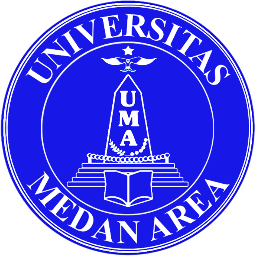 FAKULTAS ILMU SOSIAL DAN ILMU POLITIKKampus I	: Jalan Kolam Nomor 1 Medan Estate/Jalan PBSI Nomor 1(061) 7366878, 7360168, 7364348, 7366781, Fax.(061) 7366998 Medan 20223Kampus II  : Jalan Setiabudi Nomor 79 / Jalan Sei Serayu Nomor 70 A,  (061) 8201994, Fax. (061) 8226331 Medan 20122Website: www.uma.ac.id E-mail: univ_medanarea@uma.ac.idBERITA ACARAUJIAN TENGAH SEMESTER GENAPTAHUN AKADEMIK 2021/2022Pada hari SENIN tanggal 25 April 2022 telah dilaksanakan Ujian Tengah Semester Genap T.A. 2021/2022 Fakultas Ilmu Sosial Dan Ilmu Politik Universitas Medan Area secara Daring dengan rincian sebagai berikut :Mata Kuliah	: Metode Penelitian KualitatifKode Mata Kuliah	: IKM53033Semester / Kelas	: IV/A2Program Studi	: Ilmu KomunikasiNama Dosen Penguji	: Mahyar Diani, S.Sos, MAWaktu Ujian	: 09.00-10.00 WIBRuang Ujian	: Dilaksanakan Secara DaringSifat Ujian	: Buka Buku / Tutup BukuJumlah Peserta	: 61	OrangJumlah Peserta Hadir	:	OrangJumlah Peserta Tidak Hadir:	OrangCatatan :…………………………………………………………………………………………………………………………………………………………………………………………………………………………………...Demikian Berita Acara ini diperbuat dengan sebenar-benarnya untuk dapat dipergunakan sebagai mana mestinya.Medan, 25 April 2022Wakil Dekan Bidang Pendidikan Penelitian Dan Pengabdian Kepada Masyarakat,Dr. Nadra Ideyani Vita, M.Si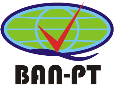 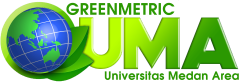 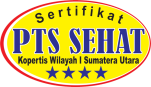 NoNama Pengawas UjianTandaTangan1Mahyar Diani, S.Sos, MA